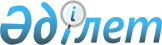 Қазақстан Республикасы Үкiметiнiң кейбiр шешiмдерiне өзгерiс пен толықтыру енгізу туралыҚазақстан Республикасы Үкіметінің қаулысы. 2001 жылғы 31 қазан N 1384



      Қазақстан Республикасы Президентiнiң "Қазақстан Республикасының жекелеген мемлекеттiк органдарын қайта ұйымдастыру, тарату және құру туралы" 2000 жылғы 13 желтоқсандағы N 507 
 Жарлығына 
 сәйкес Қазақстан Республикасының Үкiметi қаулы етеді: 




      1. Қазақстан Республикасы Үкiметiнiң кейбiр шешiмдерiне мынадай өзгерiс пен толықтыру енгiзiлсiн: 



      1) "Қазақстан Республикасының Энергетика, индустрия және сауда министрлiгi Стандарттау, метрология және сертификаттау жөнiндегi комитетiнiң кейбiр ұйымдары туралы" Қазақстан Республикасы Үкiметiнiң 2000 жылғы 9 тамыздағы N 1227 
 қаулысына 
 (Қазақстан Республикасының ПҮКЖ-ы, 2000 ж., N 34, 420-құжат); 



      5-тармақтың 1) тармақшасының 3-абзацы алынып тасталсын; 



      2) <*>



      1-тармақ мынадай мазмұндағы 3) тармақшамен толықтырылсын:



      "3) осы қаулының тiзбесiне сәйкес Қазақстан Республикасының Экономика және сауда министрлiгi Стандарттау, метрология және сертификаттау жөнiндегi комитетiнiң (Мемстандарт) мемлекеттiк қадағалау жөнiндегi аумақтық органдарының - мемлекеттiк мекемелерiнiң тiзбесi".



      


Ескерту. 2-тармақшаның күші жойылды - ҚР Үкіметінің 2002.11.18. N 1220 





қаулысымен.



 


      2. Осы қаулы қол қойылған күнінен бастап күшiне енедi.


     

Қазақстан Республикасының




     Премьер-Министрі





Қазақстан Республикасы Үкiметiнiң      



2001 жылғы 31 қазандағы          



N 1384 қаулысына қосымша         


Қазақстан Республикасы Үкiметiнiң      



2001 жылғы 2 шiлдедегi            



N 904 қаулысымен бекiтілген         




 

Қазақстан Республикасының Экономика және сауда министрлiгi




Стандарттау, метрология және сертификаттау жөнiндегi комитетiнiң




(Мемстандарт) мемлекеттiк қадағалау жөнiндегі аумақтық органдарының мемлекеттiк мекемелерiнiң




ТIЗБЕСI



1. Ақмола облысы бойынша Мемстандарттың мемлекеттiк   - Көкшетау



   қадағалау жөнiндегi басқармасы                       қаласы


2. Астана қаласы бойынша Мемстандарттың мемлекеттiк   - Астана



   қадағалау жөнiндегi басқармасы                       қаласы


3. Ақтөбе облысы бойынша Мемстандарттың мемлекеттiк   - Ақтөбе



   қадағалау жөнiндегi басқармасы                       қаласы


4. Алматы облысы бойынша Мемстандарттың мемлекеттiк   - Талдықорған



   қадағалау жөнiндегi басқармасы                       қаласы


5. Алматы қаласы бойынша Мемстандарттың мемлекеттiк   - Алматы



   қадағалау жөнiндегi басқармасы                       қаласы


6. Атырау облысы бойынша Мемстандарттың мемлекеттiк   - Атырау



   қадағалау жөнiндегi басқармасы                       қаласы


7. Шығыс Қазақстан облысы бойынша Мемстандарттың      - Өскемен



   мемлекеттiк қадағалау жөнiндегi басқармасы           қаласы


8. Жамбыл облысы бойынша Мемстандарттың мемлекеттiк   - Тараз



   қадағалау жөнiндегi басқармасы                       қаласы


9. Батыс Қазақстан облысы бойынша Мемстандарттың      - Орал қаласы



   мемлекеттiк қадағалау жөнiндегi басқармасы


10. Қарағанды облысы бойынша Мемстандарттың           - Қарағанды



    мемлекеттiк қадағалау жөнiндегi басқармасы          қаласы


11. Қостанай облысы бойынша Мемстандарттың            - Қостанай



    мемлекеттiк қадағалау жөнiндегi басқармасы          қаласы


12. Қызылорда облысы бойынша Мемстандарттың           - Қызылорда



    мемлекеттiк қадағалау жөнiндегi басқармасы          қаласы


13. Маңғыстау облысы бойынша Мемстандарттың           - Ақтау



    мемлекеттiк қадағалау жөнiндегi басқармасы          қаласы


14. Павлодар облысы бойынша Мемстандарттың            - Павлодар



    мемлекеттiк қадағалау жөнiндегi басқармасы          қаласы


15. Солтүстiк Қазақстан облысы бойынша                - Петропавл



    Мемстандарттың мемлекеттiк қадағалау                қаласы



    жөнiндегi басқармасы


16. Оңтүстiк Қазақстан облысы бойынша                 - Шымкент



    Мемстандарттың мемлекеттiк қадағалау                қаласы



    жөнiндегi басқармасы

					© 2012. Қазақстан Республикасы Әділет министрлігінің «Қазақстан Республикасының Заңнама және құқықтық ақпарат институты» ШЖҚ РМК
				